Приложение к постановлению администрации города Урайот ____  №_____Программа развития  инклюзивного образования и комплексного сопровождения  детей и подростков с ОВЗ  и детей-инвалидов в условиях межведомственного взаимодействияна 2021-2024 годы  в городе УрайАктуальность            Программа построена на основе Концепции инклюзивного образования и психолого-педагогического, медико-социального сопровождения  детей и подростков с ограниченными возможностями здоровья и детей-инвалидов в условиях межведомственного взаимодействия в период 2018-2020 годов в городе Урай и представляет собой систему  формирования инновационной инфраструктуры инклюзивного образования, выполняющей функцию содействия в  реализации комплекса эффективных технологических решений за счет интеграции ресурсов, не зависимо от ведомственной принадлежности, направленной на полный охват комплексным сопровождением детей и подростков с особыми  потребностями, их родителей (законных представителей).Развитие системы  является долгосрочной перспективой, так как  в современном мире включенность детей и подростков с ограниченными возможностями здоровья в массовые образовательные организации – это сложный социальный  процесс, затрагивающий все стороны жизни ребенка, семьи, города, страны. Его основой является готовность общества и государства переосмыслить всю систему отношения к лицам с ограниченными возможностями здоровья и детям-инвалидам  с целью реализации их прав на предоставление равных с другими возможностей в разных областях жизни, включая образование.Социальная инклюзия  рассматривается как одна из важнейших линий общественного развития, образование при этом выступает  ключевым системообразующим фактором, который способствует осуществлению социальной инклюзии детей и подростков с особыми образовательными потребностями. Анализ реализации концепции и опыта интеграционных процессов позволил определить основные направления    инклюзивного образования:          - выявление недостатков в развитии детей и организация коррекционной и реабилитационной работы с детьми на максимально раннем этапе;          - своевременное оказание необходимой помощи ребенку с ограниченными возможностями здоровья и его семье в период раннего и дошкольного детства, что позволит обеспечить коррекцию основных недостатков в развитии ребенка к моменту начала обучения и подготовить его к обучению в образовательном учреждении;- создание вариативных условий для реализации права на образование всех категорий детей и подростков с ограниченными возможностями здоровья с учетом их психофизических особенностей, за счет:-интеграции детей с отклонениями в развитии в массовые образовательные организации;-организации специализированной коррекционной помощи и психологической поддержки;- контроля за развитием ребенка, успешностью его обучения, оказание помощи в решении проблем адаптации в среде здоровых сверстников;- обоснованная разработка и реализация индивидуальных программ реабилитации или абилитации детей-инвалидов  (с использованием дифференциальной диагностики, рекомендациями территориальной психолого-медико-педагогической комиссии) для включения в образовательный процесс с детьми, не имеющих нарушений развития.При этом интеграция не подменяет собой систему специального образования и не противостоит ей. Интеграция, как процесс, сближает обе образовательные системы – общую и специальную, делая границы между ними проницаемыми и вариативными.Таким образом, интегративное образование – это процесс развития общего образования, который подразумевает доступность образования для всех (в плане приспособления его к различным нуждам всех детей, что обеспечивает доступ к образованию для детей с особыми потребностями).Накопленный опыт по интеграции детей-инвалидов и детей с ограниченными возможностями здоровья позволяет выйти на качественно иной  уровень включения данной категории детей в образовательный процесс – инклюзию.Квалифицированная медицинская помощь детям и подросткам оказывается в бюджетном учреждении Ханты-Мансийского автономного округа- Югры «Урайская городская клиническая больница», КУ ХМАО- Югры «Советский психоневрологический диспансер». При необходимости дети и подростки направляются в лечебные учреждения Ханты-Мансийского автономного округа и клиники федерального значения (Москва, Санкт-Петербург, Екатеринбург, Новосибирск, Тюмень, Курган), в том числе для оказания высоко технологичной медицинской помощи. Проблем по доступности квалифицированной медицинской помощи детям и подросткам нет. На территории города все дети-инвалиды и дети подростки с ограниченными возможностями здоровья, которым в соответствии с заключениями специалистов психолого-медико-педагогической комиссии и медико-социальных экспертиз рекомендовано обучение  в общеобразовательных учреждениях, обеспечены 100%  бесплатной образовательной услугой.     Однако несоответствие форм и методов педагогического и социального  воздействия на таких детей может создавать предпосылки для формирования у них негативного отношения к учебе , развития девиантного и делинквентного поведения.
          Успешное внедрение инклюзивного обучения детей с особыми потребностями требует решения задач на государственном уровне, а именно: формирование новой философии в обществе относительно позитивного принятия детей с особыми образовательными потребностями, совершенствование нормативно-правовой базы в части реализации и распространения модели инклюзивного обучения детей в дошкольных и общеобразовательных учебных заведениях.Реализация Программы позволит и далее обеспечить родителям возможность осознанного выбора места для получения детьми с особыми потребностями качественного образования, поможет избежать многочисленных проблем, которые приводят к напряженности и обострению межличностных отношений, нарушению семейных связей, ослаблению института семьи в  целом.Основные концептуальные положения:Инклюзия – процесс увеличения степени участия каждого ребенка в академической и социальной жизни образовательного учреждения, а также процесс уменьшения степени изоляции детей с ОВЗ во всех процессах, происходящих внутри образовательного учреждения и социально-культурной среде города. Инклюзивное (включающее) образование – процесс совместного воспитания и обучения лиц с ОВЗ с нормально развивающимися сверстниками, в ходе которого они могут достигать наиболее полного прогресса в социальном развитии.Интеграция — процесс развития, результатом которого является достижение единства и целостности внутри системы, основанной на взаимозависимости отдельных специализированных элементов.Лицо с ограниченными возможностями здоровья - человек, имеющий физический и (или) психический недостатки, требующие создания специальных условий для получения образования при освоении образовательных программ.Особые образовательные потребности (нужды) – это потребности  детей, которые по той или иной причине затрудняются получить образование, включая детей с физическими и умственными недостатками, и детей, испытывающих постоянные или временные трудности при получении образования, связанные с социально-экономическими, культурными, религиозными, национальными, языковыми, географическими или другими факторами.Психолого-медико-педагогическая комиссия – комиссия для выявления детей и подростков с отклонениями в развитии, проведения комплексного диагностического обследования несовершеннолетних и разработка рекомендаций, направленных на определение специальных условий для получения образования и сопутствующего медицинского обслуживания. Психолого-педагогическая, медико-социальная помощь (сопровождение) - оказание помощи населению в области обследования психического здоровья, диагностики психических нарушений и решения проблем обучения, воспитания, лечения и социального обслуживания детей с отклонениями в психическом и физическом развитии.Реабилитация – применение комплекса мер медицинского, социального, образовательного и профессионального характера с целью подготовки или переподготовки индивидуума до определенного уровня его функциональных способностей.Ранняя помощь - семейно-ориентированная комплексная социальная и коррекционно-педагогическая поддержка детей  раннего возраста (от 0 до 3 лет), включающая в себя скрининг психофизических нарушений, медицинскую, психолого-педагогическую диагностику, лечение и развивающее обучение, проводимые при активном участии семьи.Социализация – процесс становления личности, постепенное усвоение ею требований общества, приобретение социально значимых характеристик сознания и поведения, которые регулируют её взаимоотношения с обществом.Социальная адаптация - активное приспособление детей и подростков с ОВЗ к условиям социальной среды путем усвоения и принятия ценностей, правил и норм поведения, принятых в обществе.	Специальные образовательные учреждения или группы для детей и подростков с ограниченными возможностями здоровья - дошкольные и школьные учреждения или группы для детей с ОВЗ, нуждающихся в лечебной и психолого-педагогической коррекции, диагностике, воспитании, обучении: с нарушениями слуха (неслышащие, слабослышащие, позднооглохшие); с нарушениями зрения (незрячие, слабовидящие, поздноослепшие); с нарушениями опорно-двигательного аппарата; с нарушениями речи; с задержкой психического развития; с интеллектуальными нарушениями ( умственной отсталостью); с расстройствами эмоционально-волевой сферы и поведения; со сложными нарушениями.                                                           I.Общие положенияГосударственные гарантии Российской Федерации на достойную жизнь и свободное развитие человека обеспечиваются рядом нормативных правовых документов.Согласно Конституции РФ основными социальными задачами РФ являются поддержка семьи, материнства, отцовства и детства, инвалидов и пожилых граждан (гл. 2 ст. 17), защита прав человека, в том числе права на образование (ст. 45), под охрану государства поставлено здоровье граждан (ст. 41), а также действует запрет на издание законов, отменяющих или умаляющих права и свободы человека и гражданина (ст. 55). Настоящая Программа опирается на ряд нормативных документов:1) законы Российской Федерации и Ханты-Мансийского автономного округа - Югры:Федеральный закон от 24 ноября 1995 г. N 181-ФЗ "О социальной защите инвалидов в Российской Федерации"Федеральный закон от 29.12.2012 № 273-ФЗ «Об образовании в Российской Федерации» (ст.42);Федеральный закон от 24.06.1999 № 120-ФЗ «Об основах системы профилактики безнадзорности и правонарушений несовершеннолетних»;Федеральный закон от 28.12.2013 № 442-ФЗ «Об основах социального обслуживания граждан в Российской Федерации» (ст.15);Закон Ханты-Мансийского округа - Югры от 01.07.2013 № 68-оз «Об образовании в Ханты-Мансийском автономном округе - Югре» (пп.16 п.2 ст.З).2) нормативные правовые акты, принятые на уровне Российской Федерации и Ханты-Мансийского автономного округа - Югры:распоряжение Правительства Российской Федерации от 31.08.2016 № 1839-р «Об утверждении Концепции развития ранней помощи в Российской Федерации на период до 2020 года»;постановление Правительства РФ от 29.03.2019 №363 "Об утверждении государственной программы РФ "Доступная среда" на 2011-2025 гг."приказ Министерства образования и науки РФ от 20.09.2013 № 1082 «Об утверждении Положения о психолого-медико-педагогической комиссии»; постановление Правительства Ханты-Мансийского автономного округа - Югры от 05.09.2013 № 359-п «О Порядке организации предоставления психолого-педагогической, медицинской и социально помощи обучающимся, испытывающим трудности в освоении основ общеобразовательных программ, своем развитии и социальной адаптации»;постановление Правительства Ханты-Мансийского автономного округа - Югры от 26.07.2013 № 281-п «Об оказании методической психолого-педагогической, диагностической и консультативной помощь родителям (законным представителям), обеспечивающим получение детьми дошкольного образования в форме семейного образования, в то числе в дошкольных образовательных и общеобразовательных организациях»;приказ Департамента образования и молодежной политики ХМАО - Югры от 12.03.2014 № 3-нп «О центральной психолого-медико- педагогической комиссии ХМАО - Югры»;приказ Департамента образования и молодежной политики ХМАО - Югры от 04.02.2015 № 107 «Об утверждении порядка взаимодействия субъектов образовательной деятельности при проведении обследования психолого-медико-педагогическими комиссиями в ХМАО - Югре»;приказ Департамента образования и молодежной политики ХМАО - Югры от 04.05.2016 № 703 «Об организации психолого-педагогической, медицинской и социальной помощи обучающимся, испытывающим трудности в освоении основных общеобразовательных программ, развитии и социальной адаптации, а также при реализации адаптированных общеобразовательных программ в образовательных организациях Ханты- Мансийского автономного округа - Югры»;Настоящая Программа определяет принципы, формы и механизмы взаимодействия всех заинтересованных лиц в целях обеспечения реализации и удовлетворения образовательных потребностей детей и подростков с ограниченными возможностями здоровья, детей –инвалидов.II. Принципы развития инклюзивного образования:научность (разработка теоретико-методологических основ инклюзивного обучения, программно-методического инструментария, анализ и мониторинг результатов внедрения инклюзивного обучения, оценка эффективности технологий, используемых для достижения положительного результата, проведение независимой экспертизы);системность (обеспечение равного доступа к качественному образованию детей с особыми образовательными потребностями, преемственности между уровнями образования: ранняя помощь — дошкольное образование — общее среднее образование);вариативность (организация личностно ориентированного учебного процесса в комплексе с коррекционно-развивающей, реабилитационной работой для удовлетворения социально-образовательных потребностей, создание условий для социально-трудовой реабилитации, интеграции в общество детей с нарушениями психофизического развития, в том числе детей-инвалидов);индивидуализация (осуществление личностно ориентированного (индивидуального, дифференцированного подхода));социальная ответственность семьи (воспитание, обучение и развитие ребенка, создание надлежащих условий для развития его природных способностей, участие в учебно-реабилитационном процессе);межведомственная интеграция и социальное партнерство (координация действий различных ведомств, социальных институтов, служб с целью оптимизации процесса образовательной интеграции детей и подростков с особыми образовательными потребностями).III. Цель  и задачи системы инклюзивного образования  детей и подростков с ограниченными возможностями здоровья и детей-инвалидов          Цель: создание целостной, эффективно действующей системы инклюзивного образования и комплексного сопровождения    детей и подростков  с ограниченными возможностями здоровья и детей-инвалидов в условиях межведомственного взаимодействия городе Урай.Задачи:разработка нормативной правовой базы, обеспечивающей введение инклюзивного образования (обучения) в педагогическую практику в образовательных учреждениях разных типов и видов;создание системы ранней диагностики и выявления детей-инвалидов и детей  с ОВЗ для обеспечения своевременной коррекционной помощи и выстраивания индивидуального образовательного маршрута ребенка;формирование программы подготовки, переподготовки и развития педагогических кадров для работы с детьми и подростками  с ОВЗ и детьми-инвалидами в контексте инклюзивного образования.создание безбарьерной образовательной среды.IV.Формы инклюзивного образования детей и подростков с ОВЗ и  детей-инвалидов в городе УрайУчитывая многоаспектные возможности обучения детей и подростков с ОВЗ                                                     в городе, в данной Программе предусматриваются следующие организационные формы внедрения инклюзивного образования.Обучение, коррекция, реабилитация, абилитация, воспитание:-включение ребенка с ОВЗ в процесс обучения образовательного учреждения с последующим получением комплексной помощи в условиях межведомственного взаимодействия в БУ «Урайский центр социального обслуживания населения», в БУ «Урайский социально-реабилитационный центр», БУ «Урайская городская клиническая больница», КУ ХМАО- Югры «Советский психоневрологический диспансер»;обучение детей со сложной структурой дефекта, умеренной и тяжелой умственной отсталостью в КУ «Урайская  школа-интернат для детей с ограниченными возможностями здоровья»;Обучение :обучение в классах (группах) различной направленности по нозологиям в образовательных учреждениях города, в том числе в КУ « Урайская  школа для обучающихся с ограниченными возможностями здоровья»;включение в процесс обучения в класс (группу) образовательных учреждений;Воспитание и социализация:социальная интеграция: оказание услуг по социальной реабилитации в БУ «Урайский центр социального обслуживания населения», в БУ «Урайский социально-реабилитационный центр» с последующим включением в социокультурное пространство образовательных учреждений города;психолого-педагогическое сопровождение участников образовательных отношений в образовательных организациях города.       V.Ожидаемые результаты реализации Программы Реализация Программы позволит:сформировать систему инклюзивного образования детей и подростков с ограниченными возможностями здоровья в городе Урае, позволяющую обеспечить права детей и подростков с ограниченными возможностями здоровья и                                                 детей-инвалидов на равный доступ к качественному образованию независимо от состояния здоровья и места их проживания;обеспечить создание безбарьерной образовательной среды образовательных организаций, независимо от форм собственности и подчинения, способствующей полноценному включению детей и подростков с ограниченными возможностями здоровья и детей-инвалидов  в образовательный процесс;создать вариативные условия для реализации права на образование всех категорий детей с ограниченными возможностями здоровья с учетом их психофизических особенностей;повысить эффективность взаимодействия исполнительных органов государственной власти, общественных организаций, образовательных учреждений для решения вопросов эффективного функционирования системы инклюзивного образования детей и подростков с ограниченными возможностями здоровья  и детей-инвалидов.VI. Риски  1.Инклюзивное образование не может быть эффективным без постоянного повышения квалификации педагогами и специалистами в области современных технологий работы с детьми и подростками с ограниченными возможностями здоровья  и детьми-инвалидами.  2.Включение ребенка в инклюзивное образование невозможно без согласования со специалистами ТПМПК, родитель не всегда может реально оценить возможность получения инклюзивного образования и особенности образовательного маршрута. 3.Возможное неполное освоение учебных программ, необходимость индивидуальных учебных планов и программ для «включенных» детей.  4.Отсутствие гибкой системы оценивания достижений и системы итоговой аттестации обучающихся заложенной в стандартах. 5.Отсутствие достаточного опыта работы в инклюзивном пространстве  общеобразовательной школы.  6.Слабость контактов с системой профессионального образования.VII. Модель инклюзивного образования и психолого-педагогического, медико-социального сопровождения  детей и подростков с ограниченными возможностями здоровья и детей-инвалидов в условиях межведомственного взаимодействия 1модуль-Модель реабилитационно-образовательного сопровождения детей, имеющих особенности развития в условиях образовательных организаций(ответственный исполнитель: Управление образования и молодежной политики администрации города Урай)Эффективность реализации модели определяется по количественным и качественным показателям: -количество несовершеннолетних, обучающихся в образовательной организации, в том числе, которым по заключению ПМПК показано освоение образовательных программ общего образования с созданием специальных условий обучения, в том числе обучающиеся в условиях инклюзивного образовательного процесса;-анализ динамики реабилитационно-образовательного сопровождения и оценка эффективности проводимых мероприятий;- результативность работы психолого-педагогических консилиумов о  динамике развития обучающихся с ОВЗ; -эффективность занятий специалистов, оказывающих психолого-педагогическую, медико-социальную помощь;-степень усвоения обучающимися и воспитанниками адаптированных программ;-уровень мотивации и эмоционального состояния, степень социализации детей и подростков с ограниченными возможностями здоровья и детей-инвалидов.Ключевое звено модели - Центр психолого-медико-социального сопровождения (ЦПМСС) - функции центра выполняет отдел психолого-педагогического сопровождения МАУ «Ресурсный центр системы образования».Целевые ориентиры: реализация:- Программы развития инклюзивного образования муниципальной  системы г. Урай;  -  сопровождение деятельности центров психолого-педагогического и медико-социального сопровождения (ППМС) и психолого-педагогических консилиумов   (ППк) образовательных организаций;-модели ювенальной службы  по работе с подростками и молодежью, оказавшихся в трудной жизненной ситуации;-координация деятельности социальных партнеров в условиях межведомственного взаимодействия по комплексному сопровождению детей и подростков с ограниченными возможностями здоровья и детей-инвалидов.Направления деятельности:-Организация и координация деятельности территориальной психолого-медико-педагогической комиссии (ТПМПК)-Оказание психолого-педагогической и медико-социальной консультативной помощи детям, испытывающим трудности в обучении и развитии,  по рекомендации территориальной психолого-медико-педагогической комиссии (ТПМПК), педагогов образовательных организаций, работников медицинских и социальных служб города, а также по желанию родителей или лиц, их заменяющих.-Координация деятельности «Школ-спутников», ППМС – центров, ППк образовательных организаций, центра реабилитации и абилитации (ЦРА) города по выявлению детей с проблемами в развитии и обучении; психолого-педагогическая, медико-социальная поддержка детей группы риска и их родителей; организация сетевого и межведомственного взаимодействия субъектов в интересах защиты прав ребёнка; применение специальных подходов и технологий психолого-педагогического сопровождения детей и их ближайшего окружения.- Создание организационных и содержательных условий для реализации принципов государственной и региональной политики в сфере образования и молодежной политики, в области организации специализированной помощи детям с ограниченными возможностями здоровья, подросткам и молодежи, оказавшимся в трудной жизненной ситуации и их родителям, законным представителям или лицам их заменяющим в рамках межведомственного взаимодействия.-Организация и координация деятельности ювенальной службы, в том числе организация социального патронажа семьи группы риска.-Разработка и реализация стратегии развития единого образовательного пространства  в городе  в целях обеспечения непрерывности и преемственности процесса образования, воспитания, коррекции, реабилитации и абилитации детей с ограниченными возможностями здоровья, подросткам и молодежи, оказавшимся в трудной жизненной ситуации и их родителям, законным представителям или лицам их заменяющим.-Осуществление эффективного взаимодействия с педагогическими и руководящими работниками муниципальной системы образования по вопросам организации непрерывного профессионального образования, повышения квалификации, развития муниципальной методической сети, её организационно-педагогического и информационно-методического сопровождения детей с ограниченными возможностями здоровья, подростков и молодежи, оказавшихся в трудной жизненной ситуации.-Моделирование муниципального  пространства психолого-педагогического, медико-социального сопровождения  детей с ограниченными возможностями здоровья подростков и молодежи, оказавшихся в трудной жизненной ситуации, определение основных направлений и содержания данной работы на муниципальном уровне.«Школы-спутники» (образовательные организации: школы №2,4,5; детские сады № 6,12,16,21)Целевые ориентиры  «Школы – спутника»:- Создание условий для непрерывного совершенствования профессионального уровня педагогов совместно с  Опорным центром на базе КУ«Урайская  школа для обучающихся с ограниченными возможностями здоровья» и МАУ «Ресурсный центр системы образования»: организация обучения педагогических работников, руководителей методических объединений по использованию в практике новейших достижений педагогической науки, оперативному овладению передовым педагогическим опытом, новаторскими методами обучения и воспитания детей с ограниченными возможностями здоровья.-Формирование и распространение  передового  педагогического  опыта по организации обучения и воспитания детей с особенностями в развитии среди других муниципальных общеобразовательных организаций.         Направления  деятельности «Школы – спутника» -«Школа-спутник» является консультативным пунктом по организации психолого-педагогического, медико-социального сопровождения обучающихся с особыми потребностями.  - Организует взаимодействие с Опорным центром в соответствии с планом работы. -Организует работу совместно с руководителями методических объединений, творческих и проблемных групп педагогов и специалистов.-Организует участие педагогических работников в работе стажировочных площадок: посещение  открытых учебных занятий (уроков, практикумов, внеклассных мероприятий), семинаров по овладению системой методической работы, умениями формировать и реализовывать адаптированные образовательные программы.   -Организует работу учителей, руководителей методических объединений, творческих групп на базе «Школы-спутника» через постоянно действующие семинары, с включением в них таких форм учебной деятельности как практикумы, дискуссии, деловые  игры, индивидуальные и групповые консультации , представление   передового педагогического опыта через систему открытых учебных занятий, внеклассных мероприятий, конкурсов, выставок, методических дней и недель.ППМС- центр образовательной организации (школы и детские сады)Целевые ориентиры  ППМС- центра образовательной организации-Помощь обучающимся (воспитанникам), испытывающим трудности в освоении основных общеобразовательных программ, своем развитии и социальной адаптации, предоставляется в следующих формах: -психолого-педагогическое консультирование обучающихся (воспитанников), их родителей (законных представителей) и педагогических работников; -коррекционно-развивающие и компенсирующие занятия с обучающимися ( воспитанниками), логопедическая помощь обучающимся    ( воспитанникам);  -реабилитационные, абилитационные и  медицинские мероприятия с детьми с ограниченными возможностями здоровья в рамках реализации образовательных программ; -реабилитационные, абилитационные и  медицинские мероприятия по реализации индивидуальных программ реабилитации и  абилитации (ИПРА) детей-инвалидов; -организация работы психолого-педагогического консилиума (ППк) образовательной организации; -профориентационные и социально-адаптационные занятия.-Помощь обучающимся (воспитанникам), испытывающим трудности в освоении основных общеобразовательных программ, своем развитии и социальной адаптации, предоставляется педагогами, педагогами-психологами, социальными педагогами, учителями-логопедами, педагогами-дефектологами и иными специалистами ППМС - центра, а также специалистами организаций, осуществляющих образовательную деятельность, учреждений социальной защиты населения, медицинских организаций в рамках межведомственного взаимодействия.-Специалистами ППМС-центра, организаций, осуществляющих образовательную деятельность, осуществляется комплекс мероприятий по выявлению причин социальной дезадаптации обучающихся(воспитанников), испытывающих трудности в освоении основных общеобразовательных программ, своем развитии и социальной адаптации, оказанию им помощи и осуществлению их связи с семьей.  Направления деятельности ППМС- центра: -проведение психолого-педагогической диагностики в целях своевременного выявления особенностей в развитии детей и оказанию детям психолого- медико- педагогической помощи и организации их обучения и воспитания;-организация работы психолого-  педагогического консилиума (ППк) образовательной организации;-участие в разработке адаптированных образовательных программ и индивидуальных учебных планов, оптимизации обучения и воспитания обучающихся, испытывающих учебные трудности, детей с ОВЗ и инвалидностью;-проведение коррекционно-развивающих занятий с детьми, испытывающими трудности в обучении, адаптации, социализации, детьми с ОВЗ и инвалидностью;-психолого-педагогическое консультирование детей и подростков, их родителей (законных представителей), нуждающихся в ППМС- помощи;-содействие детям в выборе образовательного маршрута с учетом индивидуальных особенностей, возможностей и склонностей; профессиональной ориентации; в планировании профессиональной карьеры;-проведение мониторинга состояния и динамики развития детей с ОВЗ и инвалидностью в образовательном процессе;-оказание первичной психологической индивидуально-ориентированной ППМС- помощи и поддержки детям и подросткам в трудной жизненной ситуации, семьям и опекунским семьям;-осуществление помощи педагогам в индивидуальном подходе к детям, в условиях индивидуализации обучения;-содействие родителям (законным представителям) в сфере детско-родительских отношений, воспитания детей;-ведение просветительской работы в целях повышения психологической компетентности всех участников образовательной деятельности. Комплекс мероприятий включает: -диагностическое обследование; -консультирование родителей (законных представителей) по выявленным проблемам; -составление и реализация программ коррекционных и профилактических мероприятий для обучающихся (воспитанников), испытывающих трудности в освоении основных общеобразовательных программ, своем развитии и социальной адаптации, по согласовании и при участии родителей (законных представителей);-динамическое наблюдение за эффективностью проводимых мероприятий. Для обеспечения социальной помощи детям, имеющим особенности развития, в том числе для организации социальной реабилитации, создания специальных условий получения реабилитационных услуг обучающимся в состав ППМС-центра включаются специалисты, либо оформляются договорные отношения в рамках межведомственного взаимодействия  с организациями, оказывающие социальные услуги детям с ограниченными возможностями здоровья, детям-инвалидам . ППМС-центр курирует исполнение мероприятий модели реабилитационно -образовательного сопровождения Для реализации моделей реабилитационно- образовательного сопровождения заключается соглашение о взаимодействии между организациями социального обслуживания, государственными и муниципальными образовательными организациями, муниципальными учреждениями культуры и спорта.   В соглашении утверждаются графики посещения мероприятий, установленных органами местного самоуправления, для участия детей, с ограниченными возможностями здоровья.Психолого-педагогический консилиум образовательной организации (ППк ОО)Целевые ориентиры  деятельности ППк ОО:-выявляет и осуществляет, в том числе раннюю (с первых дней пребывания ребенка в образовательной организации,  диагностику отклонений в развитии и/или состояниях декомпенсации;-проводит всесторонний анализ потребностей семьи и поиск возможностей для их реализации, организует социальное сопровождение семьи;-осуществляет профилактику физических, интеллектуальных и эмоционально-личностных перегрузок и срывов;-выявляет резервные возможности развития воспитанников и реабилитационного потенциала ребенка, имеющего особенности развития;-определяет характер, продолжительность и эффективность психолого-педагогической, медицинской и социальной реабилитации воспитанников, в рамках имеющихся возможностей в образовательной организации совместно с  организациями социального обслуживания и медицинской организацией в рамках межведомственного взаимодействия;-осуществляет подготовку и ведение документации, отражающей актуальное развитие ребенка, динамику его состояния, уровень успешности в обучении, воспитании и эффективность реализации реабилитационных мероприятий по формированию навыков самообслуживания, самоконтроля, мотивации на здоровье, побуждения к активной жизни в социуме.Функции психолого-педагогического консилиума:-Диагностическая функция: распознание причин и характера отклонений в поведении, обучении, развитии; изучение социальной ситуации развития ребенка, его положения в коллективе; определение потенциальных возможностей и способностей воспитанника.-Реабилитирующая функция: защита интересов ребёнка, попавшего в неблагоприятные учебно-воспитательные или семейные условия; выявление и выработка мер по развитию потенциальных возможностей воспитанника; выбор наиболее оптимальных форм обучения, коррекционного воздействия; семейная реабилитация: повышение статуса ребёнка в глазах родителей, повышение его ценности как члена семьи, выработка рекомендаций для эффективных занятий с ребёнком, развития его потенциальных возможностей методами семейного воспитания, запрещение или предупреждение методов психического и физического воздействия на ребёнка.-Воспитательная функция: разработка стратегии педагогического воздействия на воспитанника «группы риска», интеграция воспитательных воздействий педагогического коллектива, родителей и коллектива детей на  воспитанника.Направления деятельности ППк ОО:-Психолого-педагогический консилиум (ППк ОО) – это совещательный, систематически действующий орган в образовательной организации. Специалисты и участники консилиума  готовят и предоставляют к обсуждению соответствующие материалы о ребенке в письменном виде. С целью глубокого изучения ребенка и тщательной подготовки документов специалистами рассматриваются не более 5-6 случаев одновременно. Общее руководство деятельностью ППк осуществляет заместитель руководителя. -В состав ППк входят: заместитель руководителя (председатель консилиума), воспитатель или другой специалист, представляющий ребёнка на ППк , педагоги с большим опытом работы, педагог-психолог, педагог-дефектолог, учитель-логопед, врач(по согласованию), фельдшер(по согласованию); для обеспечения сопровождения воспитанников в части организации социального обслуживания ребенка и его семьи, выявления реабилитационного потенциала ребенка, имеющего особенности развития, определения эффективности реализации реабилитационных мероприятий по формированию навыков самообслуживания, самоконтроля, мотивации на здоровье, побуждения к активной жизни в социуме в состав ППк включаются специалисты, оказывающие социальные услуги детям с ОВЗ. - ППк – выработка коллективного решения о содержании обучения и способах профессионально-педагогического влияния на воспитанников и их сопровождения. - Выявление и ранняя диагностика отклонений в развитии ребёнка.- Выявление актуальных и резервных возможностей ребёнка.-Разработка рекомендаций воспитателю, специалистам, родителям для обеспечения индивидуального подхода в процессе психолого-педагогического, коррекционно-развивающего сопровождения.- Отслеживание динамики развития и эффективности реализации адаптированной основной образовательной программы  (АООП) и  индивидуализированных коррекционно-развивающих программ (АОП). -Определение готовности к школьному обучению детей старшего дошкольного возраста, поступающих в школу, с целью выявления «группы риска».-Изучение процессов адаптации отдельных возрастных групп воспитанников и выработка рекомендаций поддержки положительной мотивации игровой и  учебной деятельности.-Решение вопроса о создании в образовательной организации условий, адекватных индивидуальным особенностям развития ребёнка, при необходимости – перевод в специальные (коррекционные) группы, выбор соответствующей формы обучения (индивидуальное, индивидуальное на дому, смешанное), обеспечение положительной динамики и определение путей интеграции ребёнка в группы и классы, работающие по основным образовательным программам.-Профилактика физических, интеллектуальных и эмоциональных срывов и перегрузок, организация психологически адекватной образовательной среды.-Формирование банка данных, отражающих развитие ребёнка, динамику овладения  знаниями,  умениями,  навыками и оценку коррекционно-развивающей работы.-Организация взаимодействия между педагогическим коллективом образовательной организации и специалистами, участвующими в работе ППк.При возникновении трудностей диагностики, конфликтных ситуаций, а также отсутствии положительной динамики в процессе реализации рекомендаций ППк - направление на ППК более высокого уровня. Направления деятельности внепланового консилиума :- принятие каких-либо экстренных мер по выявившимся обстоятельствам;-  изменение направления коррекционно-развивающей работы в изменившейся ситуации или в случае ее неэффективности;-   изменение образовательного маршрута (в рамках данного образовательного учреждения или подбор иного типа учебного заведения).2 Модуль: Модель реабилитационно-образовательного сопровождения детей, имеющих особенности развития в условиях организаций социального обслуживания (ответственный исполнитель: учреждения и организации социальной защиты населения  города Урай)Эффективность реализации модели определяется по количественным и качественным показателям: -количество несовершеннолетних, обучающихся в образовательной организации с предоставлением образовательных услуг на дому (или по индивидуальному образовательному маршруту), которым показано пребывание в учреждении социального обслуживания;-количество несовершеннолетних, после получения комплекса услуг реабилитационнообразовательного сопровождения, которым по заключению ТПМПК показано освоение образовательных программ общего образования с созданием специальных условий обучения, а также инклюзивных (интегрированных) в образовательный процесс;-анализ динамики реабилитационно-образовательного сопровождения и оценка эффективности проводимых мероприятий.Основные виды социальных услугПолучателям социальных услуг с учетом их индивидуальных потребностей предоставляются следующие виды социальных услуг:Социально-бытовые:  занятия по   обучению бытовым навыкам и навыкам самообслуживания.Социально-медицинские услуги:–электрофорез, интерференция, фотохромотерапия, дарсонвализация,электросон, магнитолазеротерапия, СМТ (синусоидальные модульные токи), КВЧ (крайне высокочастотная терапия), ингаляции,  УФО Тубус (ультрафиолетовое облучение),лечебная физкультура, тренажерный зал,ручной и механический массаж, подводный душ – массаж, внутривенные и внутримышечные инъекции, кислородный коктейль, микрополяризация головного мозга.Социально-психологические услуги: - психодиагностика, социально-психологическое консультирование,  индивидуальные коррекционные занятия с психологом, тренинги,   коррекционно-развивающие занятия с детьми раннего возраста.Социально-педагогические услуги:- коррекционные логопедические занятия, логомассаж; - коррекционно-развивающие занятия с воспитателем;- занятия в комнате монтессори; занятия по легоконструированию; занятия с инструктором по труду на развитие творческих способностей;  занятия с использованием техники «Эбру»  (рисование на воде);досуговые мероприятия (праздники, развлечения ;-услуги, в целях повышения коммуникативного потенциала получателей социальных услуг, имеющих ограничения жизнедеятельности, в том числе детей-инвалидов:  занятия в сенсорной комнате.3 Модуль: Модель реабилитационно-образовательного сопровождения детей, имеющих особенности развития на дому (ответственный исполнитель: Управление образования и молодежной политики администрации города Урай, учреждения и организации социальной защиты населения  города Урай)Эффективность реализации модели определяется по количественным и качественным показателям: -количество детей с ограниченными возможностями здоровья, детей-инвалидов, в том числе на ранних стадиях, не имеющих возможности посещать организации, осуществляющие образовательную деятельность, и организации социального обслуживания по медицинским показаниям или другим объективным причинам;-количество несовершеннолетних, которым организовано предоставление образовательных услуг на дому согласно заключению медицинской организации и письменного обращения родителей;-количество несовершеннолетних, после получения комплекса услуг реабилитационнообразовательного сопровождения, которым по заключению ПМПК показано освоение образовательных программ общего образования с созданием специальных условий обучения, а также инклюзивных (интегрированных) в образовательный процесс;-количество несовершеннолетних, после получения комплекса услуг реабилитационнообразовательного сопровождения направленных в учреждения социального обслуживания;-анализ динамики реабилитационно-образовательного сопровождения и оценка эффективности проводимых мероприятий.Центр реабилитации или абилитации детей и подростков с ограниченными возможностями здоровья и детей – инвалидов - представляет собой систему учреждений, организаций и объединений в рамках межведомственного взаимодействия , направленного на решение вопросов по формированию ценности здорового и безопасного образа жизни детей и подростков, созданию условий для комфортного пребывания несовершеннолетних в образовательных организациях и социальном пространстве города.Центр реабилитации или абилитации детей и подростков с ограниченными возможностями здоровья и детей – инвалидов (ответственный исполнитель: Управление образования и молодежной политики администрации города Урай; БУ «Урайская городская клиническая больница», КУ ХМАО- Югры «Советский психоневрологический диспансер») ; учреждения и организации социальной защиты населения  города Урай : обеспечивает межведомственную интеграцию и социальное партнерство по координации действий различных ведомств, социальных институтов, служб, в том числе с некоммерческими организациями, выполняющими функции развития, образования и воспитания детей с ограниченными возможностями здоровья и предоставления им реабилитационных и абилитационных услуг, с целью оптимизации процесса  интеграции реабилитации или абилитации детей и подростков с особыми образовательными потребностями; согласовывает реабилитационные, абилитационные и  медицинские мероприятия по разработке и  реализации индивидуальных программ реабилитации и  абилитации (ИПРА) детей-инвалидов и специальных индивидуальных программ развития (СИПР) для детей с умеренной умственной отсталостью.4 Модуль: Модель раннего выявления семейного неблагополучияСкорректированная цель: Обеспечение доступности ресурсов, условий, возможностей в изменяющемся обществе в организации системной работы с неблагополучными семьями  на основе непрерывного сопровождения каждого нуждающегося в помощи государства ребенка всеми учреждениями государственной системы профилактики безнадзорности и правонарушений несовершеннолетних.Задачи:     1.Создать модель раннего выявления семейного неблагополучия и непрерывного комплексного сопровождения   детей и молодежи в возрастном диапазоне от 0 до 18 лет  психолого -педагогического. реабилитационного и абилитационного сопровождения.     2.Сконструировать вариативные модели межведомственной системы раннего выявления и комплексного сопровождения семей с социальным благополучием.Требования к модели: модель должна быть структурно-функциональной;модель должна отвечать принципам открытости и разомкнутости (открытость: предусматривается многообразие связей элементов структурной модели с внешним социумом; разомкнутость: предусматривается вариативность модели с учетом негативных влияний среды и отрицательных результатов социально-образовательного процесса);        3.Оптимизировать систему  раннего выявления семейного неблагополучия и непрерывного комплексного  психолого -педагогического. реабилитационного и абилитационного сопровождения детей и молодежи.     4.Создать модель вариативных проектных технологий. Уточнить и апробировать технологии социального межведомственного сопровожденияСмоделировать механизмы взаимодействия социальных партнеров в едином территориальном пространстве. Семьи и дети, проживающие в городе Урай, и находящиеся  в социально-опасном положенииОсновные критерии при определении семей, находящихся в социально опасном положении:неисполнение или ненадлежащее исполнение родителями и иными законными представителями (опекунами, попечителями несовершеннолетних) своих обязанностей по жизнеобеспечению детей (отсутствие у детей необходимой одежды, регулярного питания, несоблюдение санитарно-гигиенических условий, попустительство вредным привычкам ребёнка – алкоголизм, наркомания и т.п.);злоупотребление родителями (законными представителями) спиртными напитками, употребление наркотических (психотропных) веществ, аморальный образ жизни;вовлечение детей в противоправные или антиобщественные действия (попрошайничество, бродяжничество, проституция и т.д.);наличие признаков жестокого обращения с детьми (признаки физического, психического, сексуального или иного насилия) со стороны родителей (законных представителей).нарушенное состояние здоровья ребенка (ребенок с ограниченными возможностями здоровья или ребенок –инвалид с нарушением психо-эмоциональной сферы)Организация учёта целевых групп:учреждения системы профилактики безнадзорности и правонарушений несовершеннолетних ведут учет семей и детей, находящихся в социально опасном положении или иной трудной жизненной ситуации,  обслуживающихся в данных учреждениях;  сводный учёт семей и детей, находящихся в социально опасном положении или иной трудной жизненной ситуации,  и организацию работы с ними ведет КДН и ЗП, как самостоятельно, так и через учреждения системы профилактики безнадзорности и правонарушений несовершеннолетних;Алгоритм  выявлению раннего семейного неблагополучия и организации работы с семьей и детьми1. Сбор и систематизация сведений из всех источников информации, осуществляется специалистами КДН и ЗП.(оперативно ,еженедельно) 2. Оценка уровня жизни несовершеннолетнего, степени угрозы его жизни  и здоровью осуществляется специалистами бюджетного учреждения Ханты-Мансийского автономного округа – Югры «Урайский социально-реабилитационный центр для несовершеннолетних» посредством оказания срочных социальных услуг (учреждение является головной организацией)   3. 1. Анализ и передача сведений об обследованных семьях направляется  специалистами БУ «Урайский социально-реабилитационный центр для несовершеннолетних» в КДНиЗП  не реже 1 раза в неделю. В случае выявления несовершеннолетнего, находящегося в социально опасном положении,  передача сведений осуществляется незамедлительной в КДНиЗП, ОМВД России по г. Ураю,  отдел опеки и попечительства администрации г. Урай (далее – ООиП) в рамках функционирования Службы «Экстренная детская помощь»  3.2. Анализ и передача сведений об обследованных семьях через Управление образования и молодежной политики администрации города УрайДошкольные образовательные учреждения: обеспечивают ежедневный при прибытии воспитанников их внешний визуальный осмотр; в случае неоднократного прихода несовершеннолетнего в неряшливом виде,  с явными признаками недосыпания,  информация о данном несовершеннолетнем направляется в КДН и ЗП;осуществляют ежегодное (в период с сентября по ноябрь) совместно специалистами бюджетного учреждения Ханты-Мансийского автономного округа – Югры «Урайский социально-реабилитационный центр для несовершеннолетних»  обследование семьи на предмет наличия/отсутствия семейного неблагополучия  и заполняют «Таблицу определения обобщенного социального неблагополучия семьи» и «Таблицу определения обобщенного социального неблагополучия ребенка» (приложение № 2,4); при поступлении в группу вновь прибывшего ребенка, а также при выявлении изменений во внешнем виде или поведении несовершеннолетнего,  обследование семьи  осуществляется незамедлительно (в течение 3 дней)(после уведомления специалистов КДН и ЗП); в ходе обследования семьи по выше указанному алгоритму, заполняется «Таблица определения обобщенного социального неблагополучия семьи» и «Таблица определения обобщенного социального неблагополучия ребенка» (приложение № 2,4); при выявлении признаков жестокого обращения родителей с ребенком, о детях, проживающих в условиях, представляющих угрозу их жизни или здоровью, либо препятствующих их нормальному воспитанию, незамедлительно (в течение трёх часов с момента выявления) направляют информацию в КДН и ЗП;организуют и проводят ежегодно в период с сентября по октябрь каждого года конкурс детского рисунка по теме «Я и моя семья». В случае выявления  психологом  дошкольного образовательного учреждения явных признаков нарушений семейных отношений, жестокого обращения с несовершеннолетним  информация  направляется в КДН и ЗП . Общеобразовательные учреждения:обеспечивают ежедневный (в рабочее время) при прибытии обучающихся их внешний визуальный осмотр; в случае неоднократного прихода несовершеннолетнего в неряшливом виде,  с явными признаками недосыпания,   информация о данном несовершеннолетнем направляется в КДН и ЗП;осуществляют ежегодное (в период с сентября по ноябрь) обследование семьи на предмет наличия/отсутствия семейного неблагополучия  и заполняют «Таблицу определения обобщенного социального неблагополучия семьи» и «Таблицу определения обобщенного социального неблагополучия ребенка» (приложение № 2,4); при поступлении в класс  вновь прибывшего ребенка, а также при выявлении изменений во внешнем виде или поведении несовершеннолетнего,  обследование семьи  осуществляется незамедлительно (в течение 3 дней). В ходе обследования семьи специалист заполняет «Таблицу определения обобщенного социального неблагополучия семьи» и «Таблицу определения обобщенного социального неблагополучия ребенка» (приложение № 2,4); проводят ежегодное тестирование на выявление признаков  жестокого обращения и иных криминальных проявлений в отношении несовершеннолетних, нарушений детско-родительских отношений; при выявлении признаков жестокого обращения родителей с ребенком, о детях, проживающих в условиях, представляющих угрозу их жизни или здоровью, либо препятствующих их нормальному воспитанию, незамедлительно (в течение трёх часов с момента выявления) направляют информацию в КДН и ЗП.Учреждения дополнительного образования:обеспечивают (в рабочее время) при прибытии несовершеннолетних  их внешний визуальный осмотр; в случае неоднократного прихода несовершеннолетнего в неряшливом виде,  с явными признаками недосыпания,   информация о данном несовершеннолетнем направляется в КДНиЗП;при выявлении признаков жестокого обращения родителей с ребенком, о детях, проживающих в условиях, представляющих угрозу их жизни или здоровью, либо препятствующих их нормальному воспитанию, незамедлительно (в течение трёх часов с момента выявления) направляют информацию в КДН и ЗП.Организация  индивидуальной профилактической работыОрганизация индивидуальной профилактической работы с семьями, имеющими детей, направленной на  предупреждение развития социально опасного  положения в семье, стабилизацию внутрисемейных отношений  и  снижение количества семей и детей, находящихся в социально опасном положении,   осуществляется под контролем КДН и ЗП.Анализ проделанной работы с семьей Анализ проделанной работы с семьей с целью прогнозирования ситуации, планирования деятельности субъектов взаимодействия, принятия мер к родителям, не исполняющим обязанности по воспитанию, обучению и содержанию несовершеннолетнего осуществляют сотрудники КДН и ЗП.Организация непрерывного комплексного психолого -педагогического. реабилитационного и абилитационного сопровождения семей,  детей и молодежи в возрастном диапазоне от 0 до 18 лет  Прогнозируемые результаты реализации моделей для каждой категории участников:Дети:– позитивная адаптация к условиям обучения и социализации;– динамика психического, физического, интеллектуального развития при активном включении в коррекционно-развивающую работу;– эффективное формирование нарушенных функций;– развитие личности ребенка, развитие навыков общения;– приобретение социального опыта.Педагоги:– развитие психолого-педагогической компетентности, понимание специфики работы с детьми с ограниченными возможностями здоровья (ОВЗ) и детьми-инвалидами;– профессиональное самосовершенствование и самореализация через использование эффективных форм, методов и приемов работы, разработку индивидуальных программ развития детей с ОВЗ на основе психолого-педагогического прогнозирования;– приобретение навыков работы в системе комплексного сопровождения детей.Родители:– получение квалифицированной медико-психолого-педагогической помощи по воспитанию и развитию ребенка с ОВЗ;– адекватность установок в отношении перспектив ребенка;– информированность о результатах коррекционно-развивающей работы с ребенком, в т.ч. в рамках ППк ОО, ТПМПК;– приобретение основ психолого-педагогических знаний по воспитанию ребенка с ОВЗ;– получение психологической поддержки по гармонизации детско-родительских отношений.Психолого-педагогические трудности и проблемы инклюзивного образования заключаются в следующем:проблема неприятия детей с ограниченными возможностями здоровья (далее – ОВЗ);проблема непринятия идеологии инклюзивного образования;трудности в понимании и реализации подходов к обучению детей с ОВЗ;нежелание многих родителей обучать своих нормально развивающихся  детей вместе с детьми с ОВЗ;неадекватное восприятие нормально развивающимися детьми сверстников с ОВЗ;трудности социально-психологической адаптации детей с ОВЗ.Одним из главных принципов психолого-педагогического сопровождения инклюзивного образования является междисциплинарность - комплексный  подход к сопровождению. Инклюзивная образовательная среда формируется целой командой педагогов и специалистов – коллективом, работающим в междисциплинарном сотрудничестве, проповедующим единые ценности, включенным в единую организационную модель и владеющим единой системой методов:диагностика уровня психического, физического развития и отклонений в поведении обучающихся;определение индивидуального образовательного маршрута;организация коррекционно-развивающих занятий с обучающимися;психолого-педагогическое консультирование и просвещение обучающихся, их родителей (законных представителей), педагогических работников;проведение комплекса реабилитационных и лечебно-оздоровительных мероприятий;оказание помощи обучающимся в профориентации, получении профессии, социальной адаптации.Алгоритм системы комплексного сопровождения детей с ОВЗ и детей - инвалидов включает в себя:– сбор информации и составление банка данных о детях ОВЗ;– повышение психолого-педагогической компетенции и профессиональное самосовершенствование всех участников комплексного сопровождения, в т.ч. и родителей;– выбор технологии воспитания и развития детей с ОВЗ;– разработка основных областей деятельности специалистов сопровождения с учетом комплексного взаимодействия;– психолого-педагогическая диагностика детей, определение основных направлений коррекционно-развивающей работы, составление адаптированных индивидуальных коррекционно-развивающих программ;– включение родителей в процесс комплексного сопровождения ребенка;– информирование родителей о результатах работы с детьми;– оценка эффективности совместной деятельности участников сопровождения в рамках разработанной модели;– проектирование последующей работы с детьми.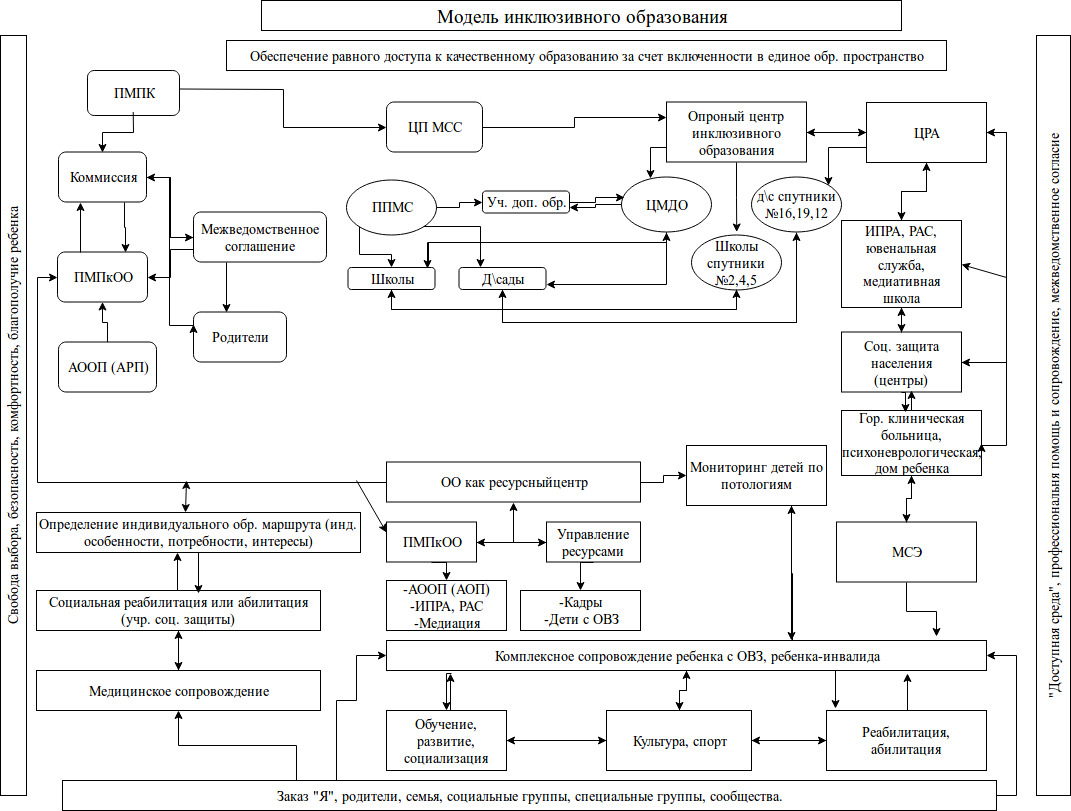 